INDICAÇÃO Nº 3579/2018Sugere ao Poder Executivo Municipal que proceda a revitalização da sinalização de trânsito na Estrada Saulo Fornazin no Santo Antônio do Sapezeiro.Excelentíssimo Senhor Prefeito Municipal, Nos termos do Art. 108 do Regimento Interno desta Casa de Leis, dirijo-me a Vossa Excelência para sugerir ao setor competente que proceda a revitalização da sinalização de trânsito na Estrada Saulo Fornazin no Santo Antônio do Sapezeiro.Justificativa:Fomos procurados por munícipes, usuários da referida estrada solicitando essa providência, pois segundo eles a sinalização está apagada causando transtornos e constantes riscos de acidentes.Plenário “Dr. Tancredo Neves”, em 18 de Junho de 2018.José Luís Fornasari                                                  “Joi Fornasari”                                                    - Vereador -Parte superior do formulárioParte inferior do formulário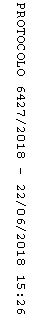 